	Images d’objets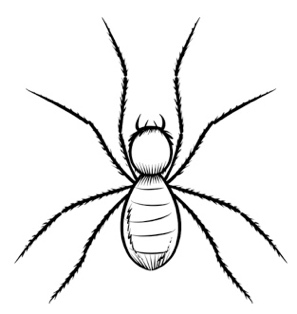 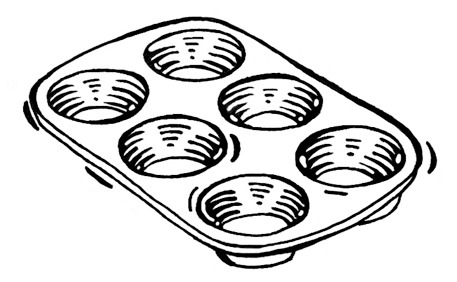 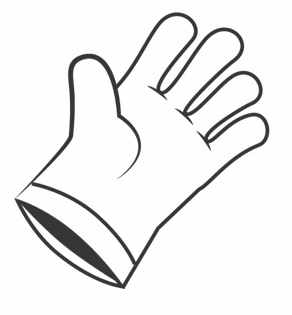 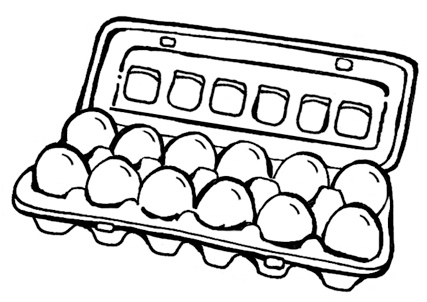 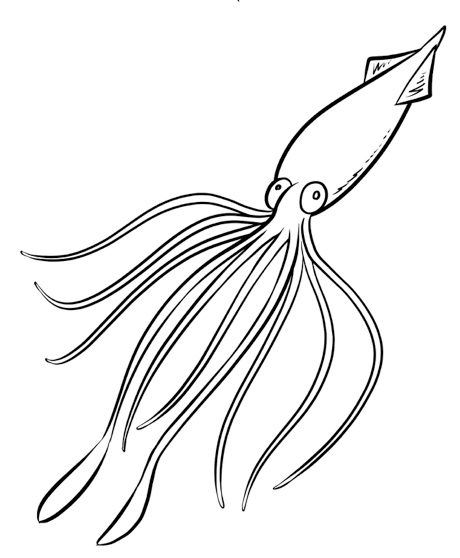 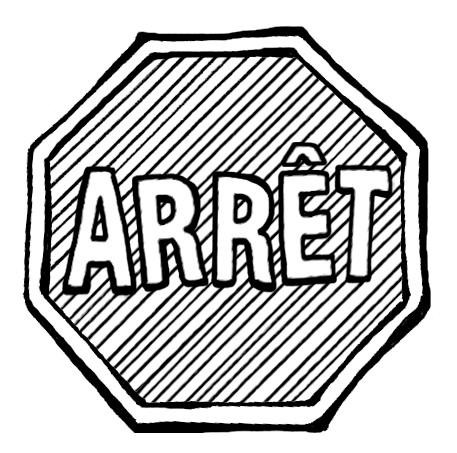 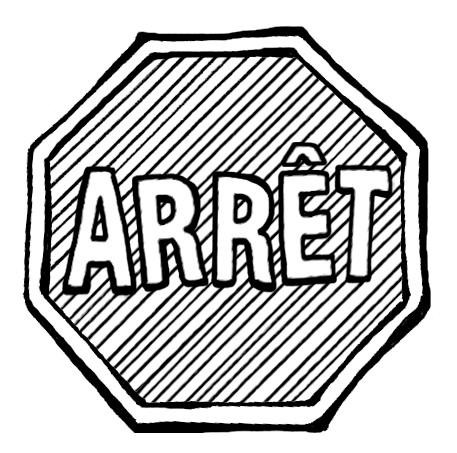 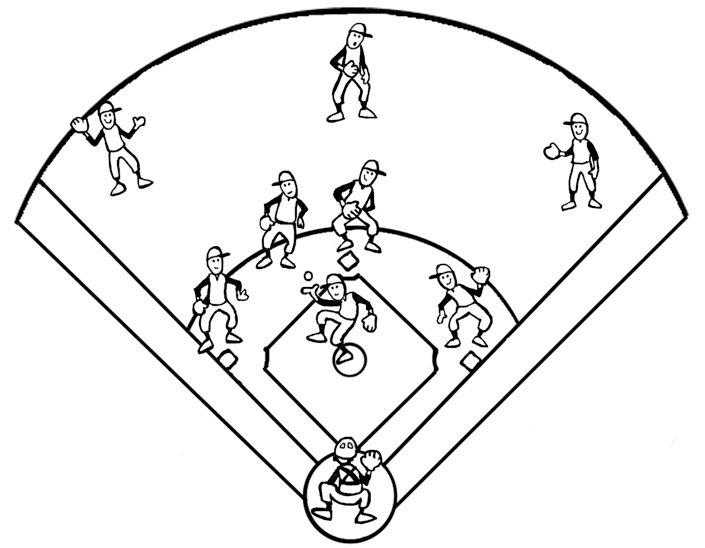 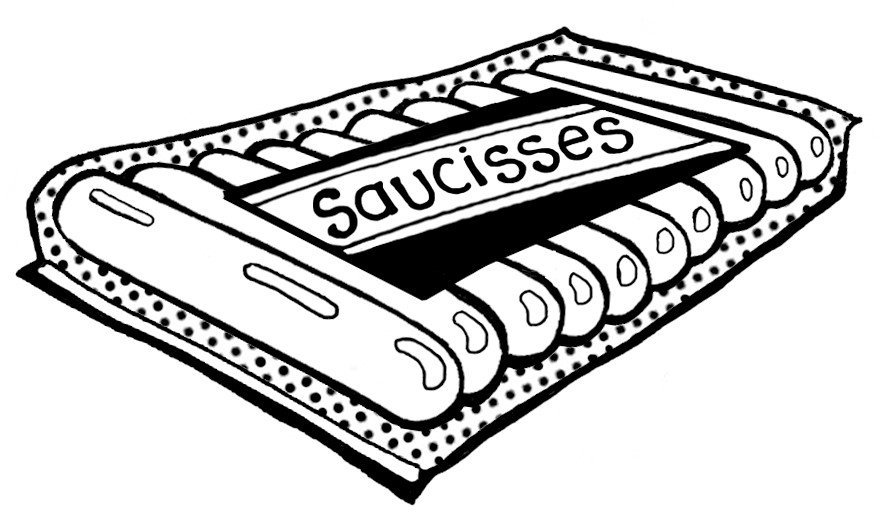 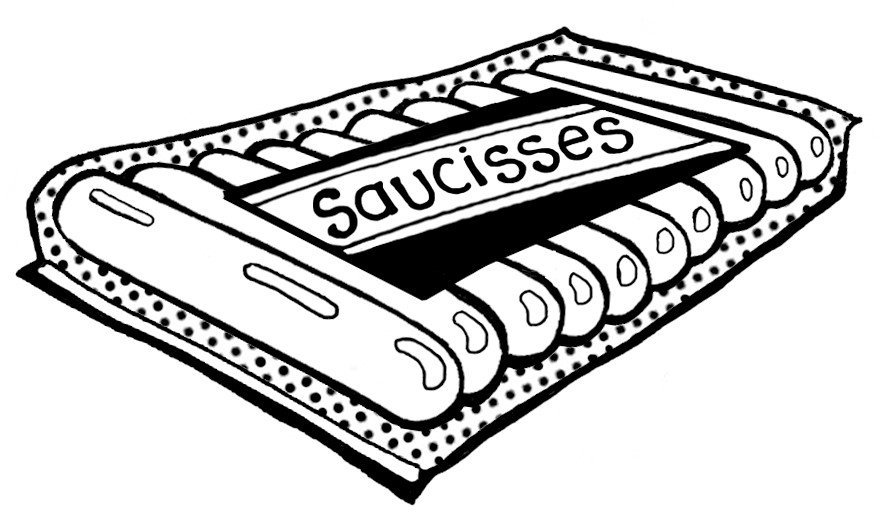 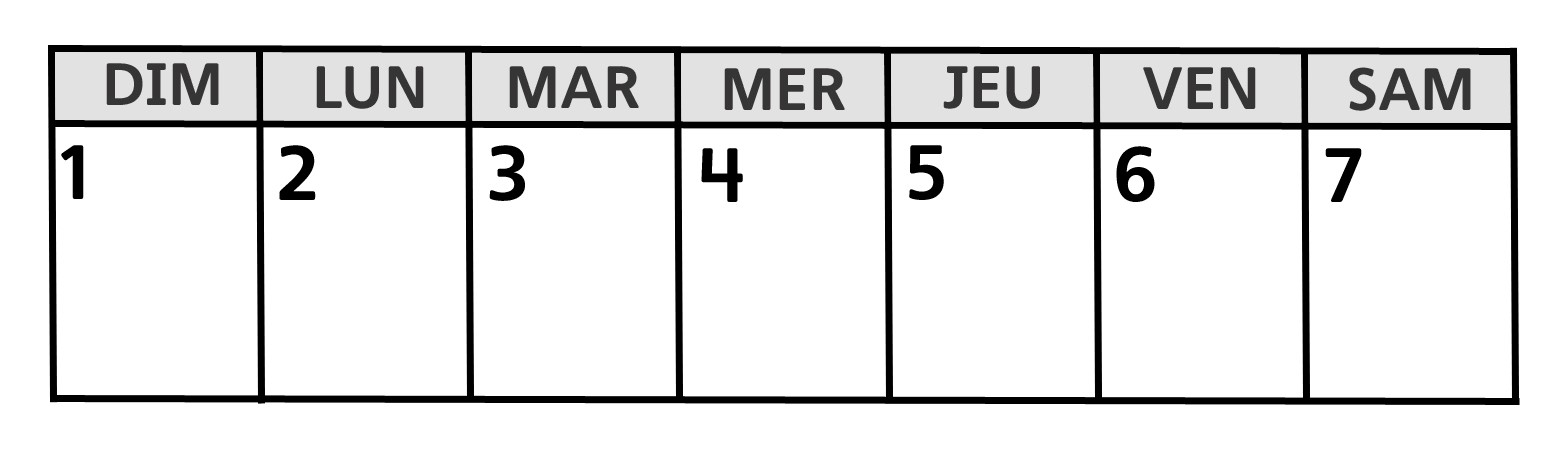 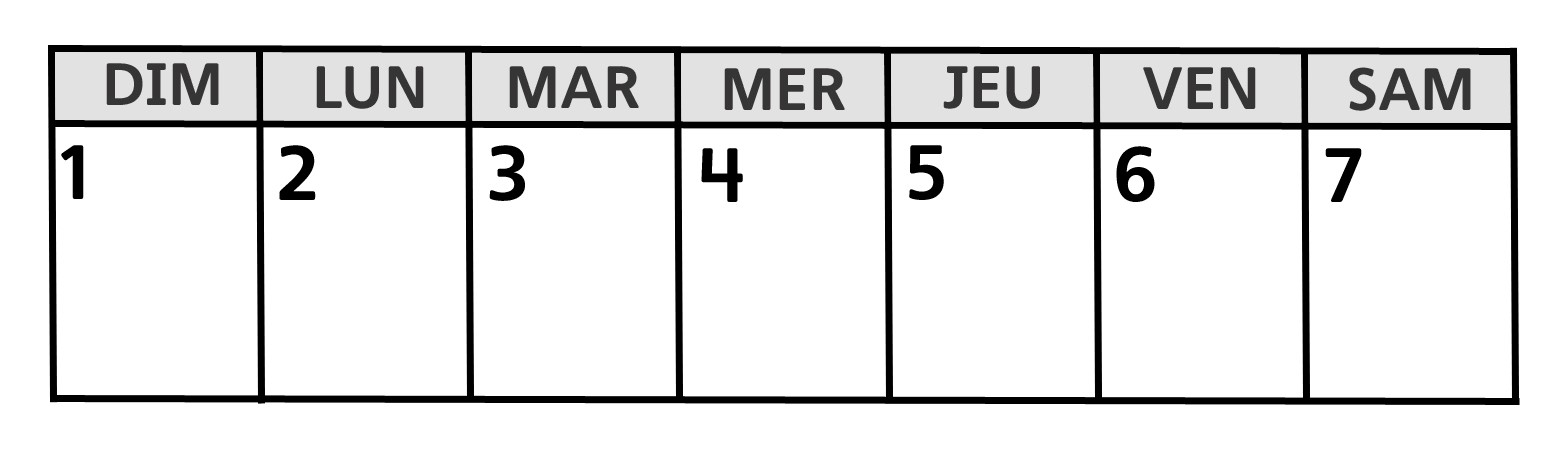 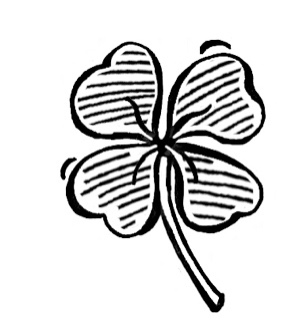 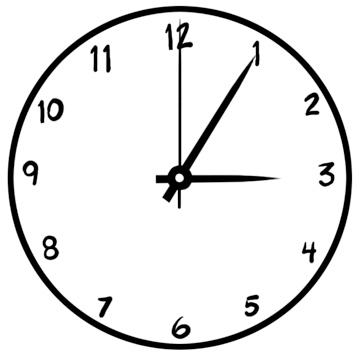 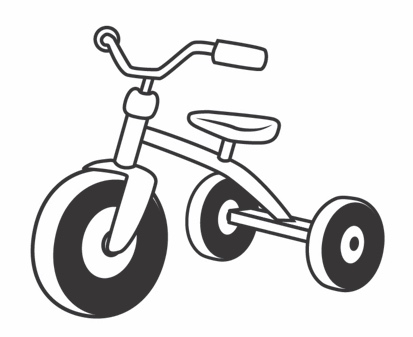 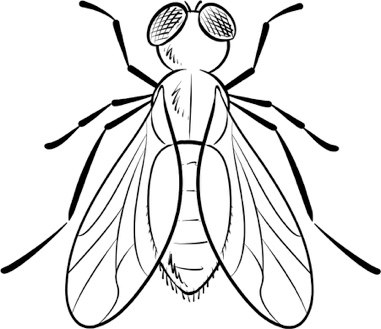 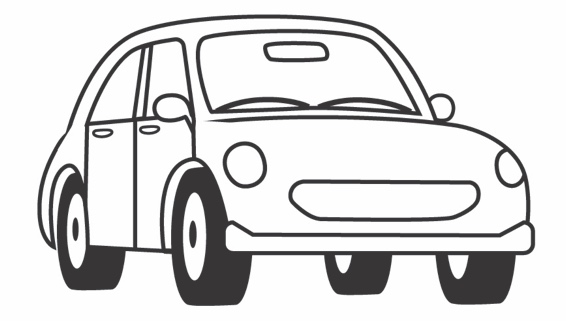 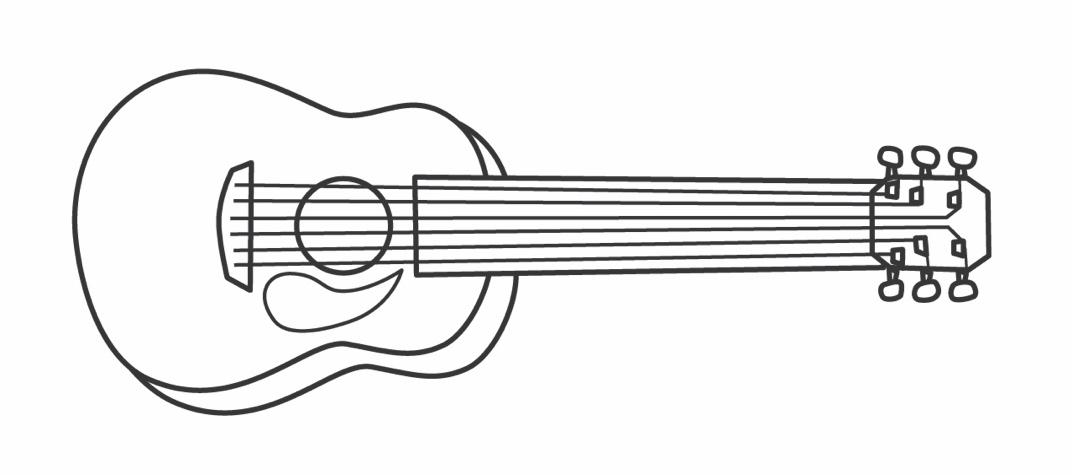 